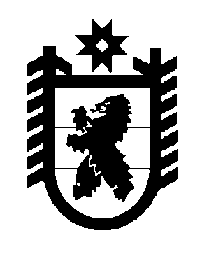 Российская Федерация Республика Карелия    ПРАВИТЕЛЬСТВО РЕСПУБЛИКИ КАРЕЛИЯРАСПОРЯЖЕНИЕот  30 октября 2018 года № 671р-Пг. Петрозаводск 	В целях реализации мероприятий федерального проекта «Современная школа» национального проекта «Образование», утвержденного президиумом Совета при Президенте Российской Федерации по стратегическому развитию и национальным проектам (протокол от 3 сентября 2018 года № 10):1. Утвердить Комплекс мер по созданию центров образования цифрового и гуманитарного профилей в Республике Карелия согласно приложению 1 к настоящему распоряжению (далее  –  Комплекс мер).2. Утвердить Концепцию создания центров образования цифрового и гуманитарного профилей в Республике Карелия согласно приложению 2 к настоящему распоряжению (далее  –  Концепция).3. Определить Министерство образования Республики Карелия уполномоченным органом исполнительной власти Республики Карелия, ответственным за реализацию Комплекса мер и Концепции на территории Республики Карелия, и региональным координатором, ответственным за создание и функционирование центров образования цифрового и гуманитарного профилей в Республике Карелия.
           Глава Республики Карелия                                                              А.О. ПарфенчиковПриложение 1к распоряжению ПравительстваРеспублики Карелияот  30 октября 2018 года № 671р-П Комплекс мер по созданию центров образования цифрового и гуманитарного профилей 
в Республике Карелия Приложение 2к распоряжению ПравительстваРеспублики Карелияот  30 октября 2018 года № 671р-ПКонцепция создания центров образования цифрового и гуманитарного профилей 
в Республике Карелия I. Обоснование потребности в реализации мероприятия по созданию 
центров образования цифрового и гуманитарного профилей в рамках национального проекта «Образование», в том числе за счет 
софинансирования из федерального бюджетаВ целях обеспечения глобальной конкурентоспособности российского образования, вхождения Российской Федерации в число 10 ведущих стран мира по качеству общего образования представляется необходимым внедрение на уровне основного общего и среднего общего образования новых методов обучения и воспитания, образовательных технологий, обеспечивающих освоение обучающимися как базовых, так и сложных навыков и умений, в том числе цифровых, повышение их мотивации к обучению и вовлеченности в образовательный процесс, а также обновление материально-технической базы для формирования у обучающихся современных технологических и гуманитарных навыков. Мероприятия по созданию центров образования цифрового и гуманитарного профилей в рамках национального проекта «Образование» (далее – проект) направлены на достижение цели, определенной Указом Президента Российской Федерации от 7 мая 2018 года № 204  
«О национальных целях и стратегических задачах развития Российской Федерации на период до 2024 года», в части решения задач и достижения стратегических целей по направлению «образование». Проект решает задачи создания материально-технических, кадровых, учебно-методических условий для  реализации федеральных государственных образовательных стандартов основного общего и среднего общего образования; создания условий для организации внеурочной деятельности; внедрения на уровне основного общего, среднего общего образования и дополнительного  образования  новых методов обучения и воспитания, образовательных технологий, обеспечивающих освоение обучающимися базовых навыков и умений, повышение их мотивации к обучению и вовлеченности в образовательный процесс, а также обновление содержания и совершенствование методов обучения предметной области «Технология».Проект подразумевает создание центров образования цифрового и гуманитарного профилей в Республике Карелия (далее – Центры), расположенных в сельской местности, поселках городского типа и в малых городах. Центры будут способствовать формированию современных компетенций и навыков у детей, в том числе по предметным областям «Технология», «Информатика», «Основы безопасности жизнедеятельности», другим предметным областям, а также внеурочной деятельности и в рамках реализации дополнительных общеобразовательных программ.Целью государственной программы Республики Карелия «Развитие образования в Республике Карелия» на 2014 – 2025 годы, утвержденной постановлением Правительства Республики Карелия от 20 июня 2014 года   № 196-П, определено повышение качества и доступности образования. Обеспечение равного доступа к качественному образованию для всех обучающихся остается актуальной проблемой. Особого внимания требуют общеобразовательные организации, расположенные в сельской местности и в малых городах республики. В Республике Карелия из 207 обще-образовательных организаций 163 (78,7%)  находятся в сельской местности и в малых городах, из 70 313 обучающихся 30 909 (44,0%) обучаются 
в вышеназванных общеобразовательных организациях. В рамках проекта будут решены задачи обновления содержания и создания необходимых инфраструктурных условий. Ожидаются следующие результаты: в 17  общеобразовательных организациях, расположенных в сельской местности и малых городах (17 муниципальных образований  в Республике Карелия из 18 (кроме Петрозаводского городского округа), будет создана материально-техническая база Центров для реализации образовательных программ цифрового и гуманитарного профилей;в 2021 году в 100% муниципальных образований в Республике Карелия будет введена система повышения квалификации учителей предметной области «Технология» на базе детских технопарков «Кванториум», организаций, осуществляющих образовательную деятельность по образовательным программам среднего профессионального и высшего образования, предприятий реального сектора экономики с целью подготовки этих учителей к работе в Центрах;в 2024 году будет  обеспечено изучение предметной области «Технология» на базе не менее 70% организаций, имеющих высокооснащенные ученико-места, в том числе детских технопарков «Кванториум», Центров, созданных в  Республике Карелия начиная 
с 2019 года.II. «Дорожная карта» по созданию и функционированию Центров 
в 2019 году (в соответствии с минимальным набором организационных мероприятий, утвержденных документацией для участия в отборе)III. Таблица индикаторов/показателей
 (в соответствии с утвержденной документацией для участия в отборе минимальными индикаторами/показателями)IV. ЗонированиеV. Штатное расписание (в соответствии с утвержденной документацией для участия  в отборе минимальными показателями)*Допускается совмещение не более чем двух должностей.VI.  Информация об образовательных организациях, в которых планируется открытие Центров________________№п/пНаименование мероприятияСрокОтветственныйисполнитель12341.Подписание трехстороннего	 соглашения о взаимодействии в рамках реализации национального проекта «Образование» 
в Республике Карелия между проектным офисом национального проекта «Образование» (далее – ПО национального проекта), Министерством просвещения Российской Федерации и Правительством Республики Карелия до 15 марта 2019 годаМинистерство образования Республики Карелия2.Создание  в соответствии	 с методическими рекомендациями Министерства просвещения Российской Федерации регионального ведомственного проект-ного офиса Министерства образования Республики Карелия  по реализации национального проекта «Образование» 
в Республике Карелия  (далее – региональный ведомственный проектный офис)до 1 марта 2019 годаМинистерство образования Республики Карелия3.Создание  в соответствии с методическими рекомендациями Министерства просвещения Российской Федерации регионального координацион-ного совета по реализации национального проекта «Образование»до 1 марта 2019 годаМинистерство образования Республики Карелия4.Согласование с ПО национального проекта кандидата на должность руководителя регионального ведомствен-ного проектного офисадо 15 февраля 2019 годаМинистерство образования Республики Карелия12345.Повышение квалификации сотрудников регионального ведомственного проект-ного офиса, в том числе по программам ПО национального проектаапрель – май2019 года,далее – ежегодноМинистерство образования Республики Карелия6.Инвентаризация кадровых, материально-технических и инфраструктурных ресурсов образовательных организаций, в том числе общего, среднего и высшего образования, а также организаций науки, культуры, спорта и предприятий реального сектора экономики, потенциально пригодных для реализации образовательных программ в сетевой формедо 15 декабря 2019 года,далее – ежегодноМинистерство образования Республики Карелия7.Утверждение «дорожной карты» по созданию и функционированию центров образования цифрового и гуманитарного профилей ПО национального проекта и Правительством Республики Карелиямарт 2019 годаМинистерство образования Республики Карелия№
п/пНаименование мероприятияОтветственныйисполнительСрок123412341.Согласование перечня образовательных организаций, в которых будет обновлена материально-техническая базаМинистерство образования  Республики Карелия,федеральный оператор(по согласованию)февраль2019 года2.Утверждение типового медиаплана ЦентраМинистерство образования  Республики Карелияфевраль2019 года3.Согласование типового дизайн-проекта ЦентраМинистерство образования  Республики Карелия,федеральный оператор(по согласованию)март2019 года4.Согласование типового проекта зонирования ЦентраМинистерство образования  Республики Карелия,федеральный оператор(по согласованию)март2019 года5.Согласование типового проекта инфраструктурного листа ЦентраМинистерство образования  Республики Карелия,федеральный оператор(по согласованию)март – апрель2019 года6.Согласование калькуляции операционных расходов на функционирование Центров по статьям расходов, утвержденным документацией по отбору субъекта Российской Федерации на софинансиро-вание из бюджета Российской Федерации расходного обязательства по созданию ЦентраМинистерство образования  Республики Карелия,федеральный оператор(по согласованию)апрель2019 года, далее – ежегодно7.Повышение квалификации (профмастер-ства) сотрудников Центров и педагогов, 
в том числе по новым технологиям преподавания предметной области «Технология»Министерство образования  Республики Карелияапрель – май2019 года8.Закупка, доставка и наладка оборудования для ЦентровМинистерство образования  Республики Карелиямай – октябрь2019 года9.Завершение набора детей, обучающихся по программам ЦентровМинистерство образования  Республики Карелиясентябрь2019 года123410.Завершение строительно-монтажных работ и косметических ремонтов, приведение площадок Центров в соответствии с брендбукомМинистерство образования  Республики Карелияоктябрь2019 года11.Лицензирование образовательной деятельности ЦентровМинистерство образования  Республики Карелияоктябрь2019 года12.Открытие Центров в единый день открытияМинистерство образования  Республики Карелияоктябрь2019 года№п/пНаименование индикатора/показателяМинимальное значение начиная 
с 2019 годаЗначение индикатора/показателя Республики КарелияЗначение индикатора/показателя Республики КарелияЗначение индикатора/показателя Республики Карелия№п/пНаименование индикатора/показателяМинимальное значение начиная 
с 2019 года2019год2020год2021год1234561.Численность детей, обучающихся по предмет-ной области «Технология» на базе Центров (человек)700700100012002.Численность детей, обучающихся по предмет-ной области «Основы безопасности жизнеде-ятельности» на базе Центров (человек)3003005007003.Численность детей, обучающихся по предметной области «Информатика» на базе Центров (человек)5005006007004.Численность детей, занимающихся шахма-тами на постоянной основе на базе Центров (человек)3003005007005.Численность человек, ежемесячно использую-щих инфраструктуру Центров для дистанцион-ного образования (человек)3403404005001234566.Численность человек, ежемесячно вовлеченных в программу социально-культурных компетенций (человек)17001700170017007.Количество проведенных на площадке Центров социокультурных мероприятий (единиц)858585858.Повышение квалифика-ции педагогов по предмету «Технология» (профмастерства), ежегодно (процентов)1001001001009.Повышение квалифика-ции остальных сотруд-ников Центров, ежегодно (процентов)100100100100№п/пНаименование функциональной зоныПлощадь, м²1.Зона формирования цифровых и гуманитарных компетенций, в том числе в предметной области «Технология», «Информатика», «ОБЖ»,  медиатека и интернет-библиотека50 2.Коворкинг с зоной для проектной деятельности, компьютерный класс, шахматная гостиная50 Категория персоналаПозиция (содержание деятельности)Количество штатных единиц*Управленческий персоналруководитель 1Основной персонал (учебная часть)педагог дополнительного образования1Основной персонал (учебная часть)педагог по шахматам1Основной персонал (учебная часть)педагог-организатор1Основной персонал (учебная часть)педагог по предмету «ОБЖ»1Основной персонал (учебная часть)педагог по предмету «Технология»1Основной персонал (учебная часть)педагог по предмету «Информатика»1№п/пНаимено-вание муници-пального образо-вания Числен-ность населения, прожива-ющего на территории муници-пального  образова-ния (человек)Из них числен-ность детского населения (человек)Наименование образова-тельной организации(по уставу)Адрес образовательной организацииОбщая площадь  образо-вательной органи-зации (м²)Перечень функцио-нальных  зон  ЦентраПлощадь функцио-нальных зон Центра (м²)Числен-ность  обучаю-щихсяв этой образова-тельной органи-зации(человек)123456789101.Медве-жьегорскиймуници-пальный район27 9345786Муниципаль-ное казенное общеобразо-вательное учреждение «Медвежьегор-ская средняя общеобразо-вательная школа № 3»Республика Карелия, город Медвежьегорск, улица Дзержинского, дом 1826 781 зона формирования цифровых и гуманитарных компетенций, 
в том числе в предметных областях «Технология», «Информатика», «Основы безопасности жизнедеятель-ности», медиатека и интернет-библиотека, коворкинг 
с зоной для 100 5692.Пряжин-ский националь-ный муници-пальный район3476746Муниципаль-ное казенное общеобразо-вательное учреждение «Пряжинская средняя общеобразо-вательная Республика Карелия, поселок городского  типа Пряжа,улица Советская,дом 895023 зона формирования цифровых и гуманитарных компетенций, 
в том числе в предметных областях «Технология», «Информатика», «Основы безопасности жизнедеятель-ности», медиатека и интернет-библиотека, коворкинг 
с зоной для 105 45812345678910школа имени Героя Советского Союза Марии Мелентьевой»проектной деятельности, компьютерный класс, шахматная гостиная3.Олонецкий националь-ный муници-пальный район20 6434508Муниципаль-ное казенное общеобразо-вательное учреждение «Средняя общеобразо-вательная школа № 1 г. Олонца»Республика Карелия, город Олонец,     улица Карла Маркса, дом 3а3561007804.Муезер-ский муници-пальный район10 0652960Муниципаль-ное казенное общеобразо-вательное учреждение Муезерская средняя общеобразо-вательная школа Республика Карелия, поселок городского типа Муезерский,улица Октябрьская,  дом 276608,59212,9346123456789105.Калеваль-ский националь-ный район3845786Муниципаль-ное бюджетное общеобразо-вательное учреждение Калевальская средняя общеобразо-вательная школа имени 
В.А. КирилловаРеспублика Карелия, поселок городского типа Калевала, улица Руны Калевалы, дом 133611,61005366.Прионеж-ский муници-пальный район22 1904979Муниципаль-ное общеобразо-вательное учреждение «Нововилгов-ская средняя общеобразо-вательная школа № 3»Республика Карелия, поселок Новая Вилга, улица Школьная,  дом 33466,62003047.Суоярвский муници-пальный район16 2733518Муниципаль-ное обще-образователь-ное учреждение «Суоярвская средняя общеобразо-вательная школа»Республика Карелия,  город Суоярви, улица  Победы, дом 404001,1100944123456789108.Пудожский муници-пальный район 18 0384301Муниципаль-ное казенное общеобразо-вательное учреждение средняя общеобразо-вательная школа № 3 
г. Пудожа Республики КарелияРеспублика Карелия,  город Пудож, улица 
К. Маркса, дом 797727,5  200 10479.Беломор-ский муници-пальный район 1462216Муниципаль-ное обще-образователь-ное учреждение Беломорского муниципаль-ного района «Летнеречен-ская средняя общеобразо-вательная школа»Республика Карелия, поселок Летнереченский, ул. Школьная, дом 193039,4 100 15110.Лахденпох-ский муници-пальный район12 8922300Муниципаль-ное казенное общеобразо-вательное учреждение  «Лахденпох-ская средняя общеобразо-вательная школа»Республика Карелия,город Лахденпохья, улица Садовая, дом 224818,320084011.Кондопож-ский муници-пальный район30 2997590 Муниципаль-ное обще-образователь-ное учреж-дение средняя общеобразо-вательная школа № 3 
г. Кондопоги Республики КарелияРеспублика Карелия,город Кондопога, бульвар Юности, дом 95732,3 210759912.Лоухский муници-пальный район11 4593069Муниципаль-ное бюджетное общеобразо-вательное учреждение «Лоухская средняя общеобразо-вательная школа»Республика Карелия, поселок городского типа Лоухи, ул. Юрия Жаровина, дом 13868,31075741234567891013.Питкярант-ский муници-пальный район17 7682269Муниципаль-ное обще-образователь-ное учреж-дение Средняя общеобразо-вательная школа № 2 
г. Питкяранта  Республики КарелияРеспублика Карелия, город Питкяранта, улица Победы,  дом 36659,8121,988514Сегежский муници-пальный район36 5826498Муниципаль-ное казенное общеобразо-вательное учреждение Средняя общеобразо-вательная школа № 7 
г. СегежиРеспублика Карелия, город Сегежаулица Строителей, 
дом 275448,2122,758815.Кемский муници-пальный район15 0373016Муниципаль-ное бюджетное общеобразо-вательное учреждение «Средняя общеобразо-вательная школа № 1» Кемского муниципаль-ного районаРеспублика Карелия, город Кемь, проспект Пролетарский, дом 1872151007741234567891016.Косто-мукшский городской округ29 9306478Муниципаль-ное бюджетное общеобразо-вательное учреждение Костомукш-ского городского округа «Средняя общеобразо-вательная школа № 3 с углубленным изучением математики»Республика Карелия, город Костомукша,улица Октябрьская,  
дом 4660113775917.Сортаваль-ский муници-пальный район18 7462557Муниципаль-ное казенное  общеобразо-вательное учреждение Сортаваль-ского  муниципаль-ного района Республики КарелияСредняя общеобразо-вательная школа № 1Республика Карелия, город Сортавала, набережная  Ладожской Флотилии, дом 24759100786